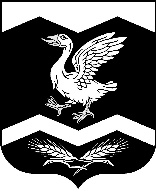 КУРГАНСКАЯ ОБЛАСТЬШАДРИНСКИЙ РАЙОНГАНИНСКАЯ СЕЛЬСКАЯ ДУМАРЕШЕНИЕот 12.10.2021 г.			                                                                           № 19     с. Агапино«О внесении изменений в решениеГанинской сельской Думы от 05.03.2021 г.№ 03 «О передаче осуществлениячасти полномочий по решению вопросовместного значения на уровень Шадринского района»В соответствии с частью 4 статьи 15 Федерального закона от 06.10.2003 г. № 131_ФЗ «Об общих принципах организации местного самоуправления в Российской Федерации», статьей 23 Устава Ганинского сельсовета, Ганинская сельская Дума,РЕШИЛА:1. В решение Ганинской сельской Думы от 05.03.2021 № 03 «О передаче осуществления части полномочий по решению вопросов местного значения на уровень Шадринского района» внести следующие изменения:пункт 8 приложения 2 «Порядок предоставления межбюджетных трансфертов на осуществление переданных полномочий по решению вопросов местного значения поселения» изложить в следующей редакции: «8. Методика расчета межбюджетных трансфертов на передачу полномочий, передаваемых из бюджета поселения в местный бюджет Шадринского района:-организация библиотечного дела и досуга в области культуры, развитие местного традиционного народного художественного творчества и народных художественных промыслов в поселенииМТТi = З х Чi,Где:МТТi – межбюджетный трансферт за переданное полномочие;З - норматив расходов на реализацию соответствующего полномочия муниципального образования в расчете на одного жителя за счет межбюджетных трансфертов из бюджетов поселений муниципального образования в размере 10,0 руб.;Чi – численность населения поселения, участвующего в передаче соответствующего полномочия.».2. Обнародовать настоящее решение на официальном сайте Администрации ганинского сельсовета в сети «Интернет».3. Контроль за выполнением настоящего решения возложить на планово-бюджетную комиссию.Председатель Ганинской сельской Думы                                             Л.Г. ЮкляевскихГлава Ганинского сельсовета                                                              Ш.Ш. Абсалямов